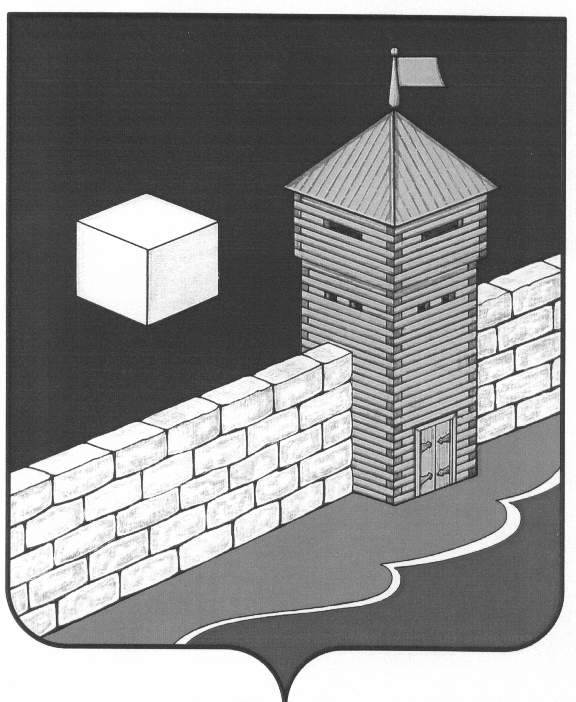                                  СОВЕТ ДЕПУТАТОВБЕКТЫШСКОГО СЕЛЬСКОГО ПОСЕЛЕНИЯО внесении изменений в решениеСовета депутатов  Бектышскогосельского поселения от 21.12.2018 г.№ 160 «О бюджете Бектышскогосельского поселения на 2019 год и наплановый 2020 и 2021 годов »В связи с обращением администрации Бектышского сельского поселения   Совет депутатов Бектышского сельского поселения решает:1. На основании РАР  № 659 от 16.05.2019 года «О выделении денежных средств»  в рамках реализации муниципальной программы «Управление муниципальными финансами Еткульского муниципального района  на 2017-2021 годы подпрограммы «Повышение финансовой устойчивости бюджетов поселений, входящих в состав Еткульского муниципального района»» внести изменения в расходную часть бюджета Бектышского сельского поселения на 2019 год в бюджетные ассигнования, лимиты и кассовый план во 2 квартале 2019 года по следующему виду КБК: 652-0502-6900735105-244-310   дФк 030	                     	99800-00	на  приобретение бетонных плит для благоустройства территории под мусорными контейнерами.2. На основании вышеуказанного распоряжения также внести изменения в доходную часть бюджета Бектышского сельского поселения на 2019 год и увеличить бюджетные ассигнования во 2 квартале 2019 года по следующему виду КБК:  652 2 02 15 002 10 0000 150   дФк 030                                        99800-00Глава Бектышскогосельского поселения:                                                                             А.Ф.БерезинаР Е Ш Е Н И Е92заседание 5 созыва16.05.2019 г.                                                                                               № 178